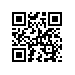 от 23.04.2019 № 8.2.6.2-13/2304-01О проведении государственной итоговой аттестации студентов образовательных программ магистратуры «Smart-маркетинг: данные, аналитика, инсайты», «Маркетинг», «Управление проектами: проектный анализ, инвестиции, технологии реализации» факультета экономики, менеджмента и 
бизнес-информатики НИУ ВШЭ - Пермь в 2019 годуПРИКАЗЫВАЮ:Провести в период с 30 мая 2019 года по 30 июня 2019 года государственную итоговую аттестацию студентов 2 курса образовательных программ магистратуры «Smart-маркетинг: данные, аналитика, инсайты», «Маркетинг», «Управление проектами: проектный анализ, инвестиции, технологии реализации» направления подготовки 38.04.02 Менеджмент факультета экономики, менеджмента и бизнес-информатики НИУ ВШЭ - Пермь, очной формы обучения.Включить в состав государственной итоговой аттестации защиту выпускной квалификационной работы.Утвердить графики проведения государственной итоговой аттестации согласно приложениям 1, 2.Установить окончательный срок загрузки итогового варианта выпускной квалификационной работы в систему LMS до 15 мая 2019 года. Установить окончательный срок представления итогового варианта выпускной квалификационной работы с отзывом руководителя и регистрационным листом, подтверждающим, что работа прошла проверку в системе, выявляющей процент заимствования, до 15 мая 2019 года.Декан факультета экономики,менеджмента и бизнес-информатики                                                  	    Д.В. Гергерт